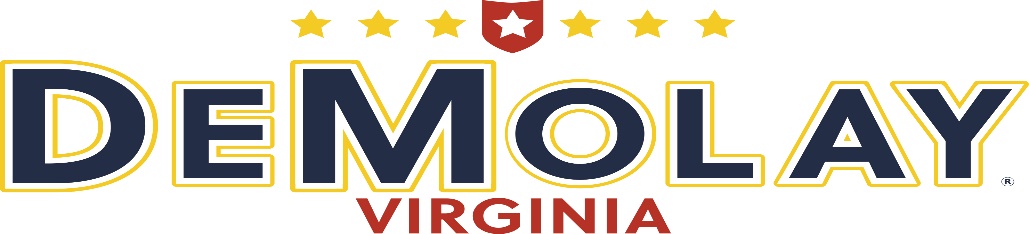 Virginia State AssociationGuidelines for thePast Master Councilor – Meritorious Service AwardThe Past Master Councilor’s Meritorious Service Award is an award given to aPast Master Councilor and his chapter for service beyond the normal expectations. It is not simply a Past Master Councilor jewel, but it indicates service that is extraordinary. Although the Master Councilor applies for and wears the award, it is a recognition of the entire chapter.The PMC Meritorious Service Award was originated by the Founder of the Order of DeMolay, “Dad” Frank S. Land. The award was designed by him. Recognizing the tremendous advantage gained by the Master Councilor in having a pre-planned program for his term of office, he outlined the originalqualifications. By following the outline of the award and doing the work to achieve it, you are assured a successful term.Before your installation you must:Prepare a term plan that includes all necessary eventsSee the Virginia State Association Initial Letter form for detailsDistribute the term plan to your membersMemorize the required ritualOpeningClosingInitiatory Degree (MC)DeMolay Degree Fourth Section (MC)Set a membership goal with the assistance of your advisory councilWithin 10 days of your installation, submit the Virginia State Association Initial Letter form to the state directorWithin 10 days of your successors instatllationSubmit your final letter to the state directorYou may want to work on this letter during your termIt is our intention every Master Councilor and his chapter achieve the PMCMSA. If you have any questions or concerns, please contact the state director. We do not want any Master Councilor to fall short of achieving the award because of a misunderstanding of these guidelines.For any questions contactDad John Stallings7715 Pine St.Manassas, VA 20111jdstallingsiii@verizon.net